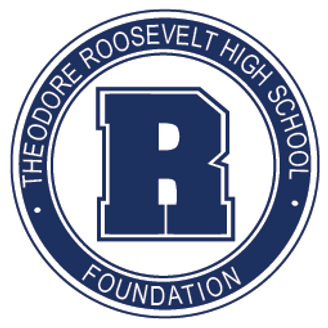 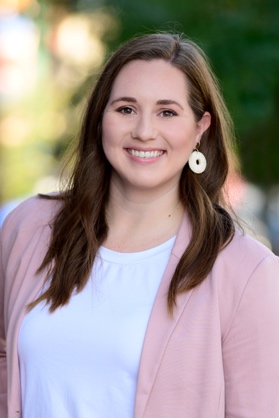 HALEIGH BIANCALANA hmbiancalana@gmail.comWhere did you grow up? Des Moines, IA What college or secondary education did you attend? What is your degree or certification? Grand View University – BA Health Promotions & Masters of Sports Management What is your current job title and where do you work? Director of Events – Iowa Events Center What is your connection to Roosevelt? 
2010 Graduate What other boards or community organizations are you a part of? Make-A-Wish Iowa What are some skills or connections you possess that may be helpful for our board’s work? Event management background to assist with foundation events and fundraising. Experience on other organizing committees. What is your hidden talent? Multi-tasking is my superpower. What is on your bucket list? To visit every state in the U.S. Why did you choose to sit on the TRHS Foundation board? To help give opportunities to students that TRHS gave to me when I was a student. Also, to continue the mission of creating a safe and healthy environment for current and future students. 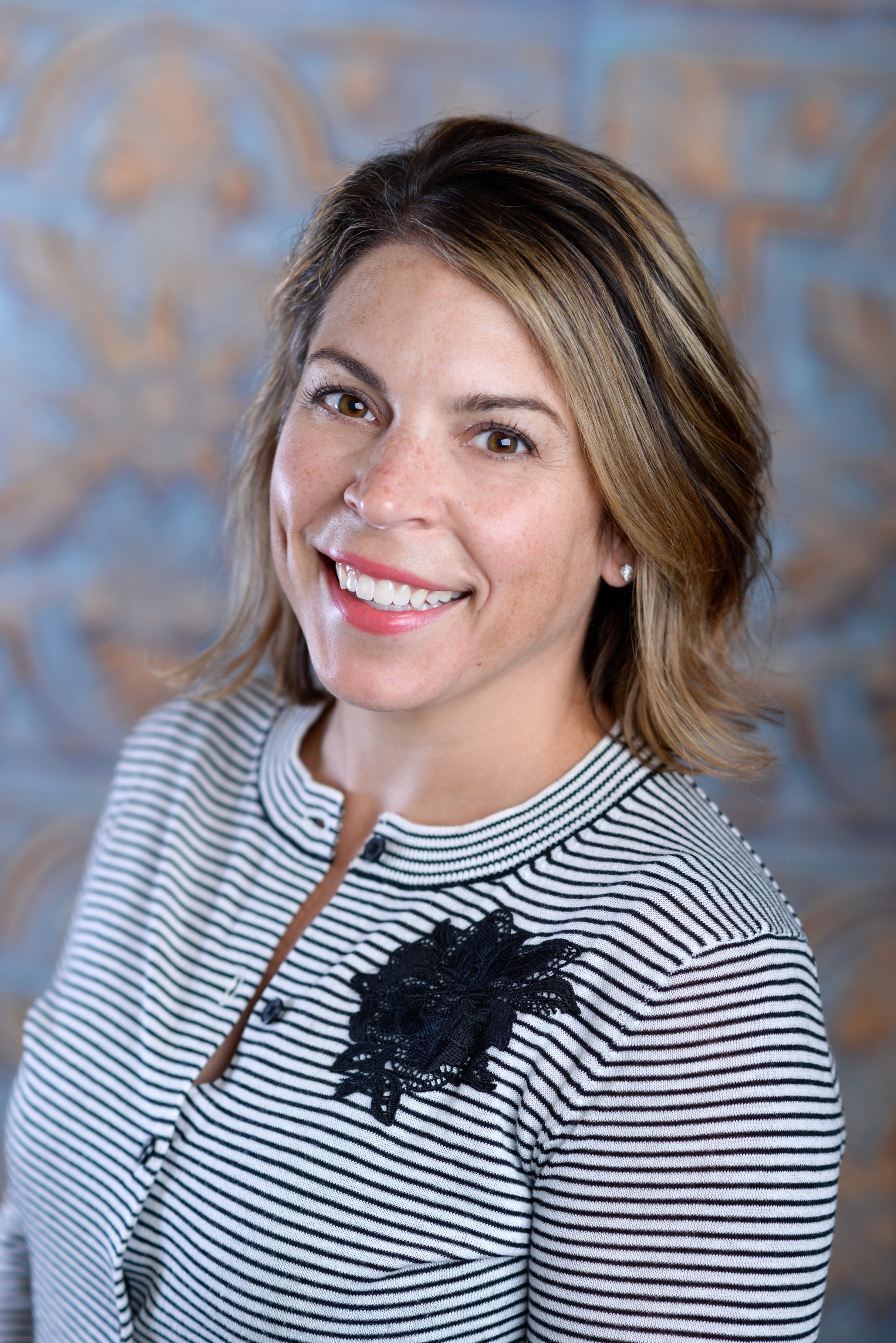 KELLY CALDBECK kellycaldbeck@hotmail.comWhere did you grow up? Des Moines, IA What college or secondary education did you attend? What is your degree or certification? Drake University – Pharmacy What is your current job title and where do you work? Private Pilates Instructor What is your connection to Roosevelt? 
1995 Graduate What other boards or community organizations are you a part of? EveryStep, Drake National Alumni Board, Delta Gamma House Corp at Drake University, DMRS. What are some skills or connections you possess that may be helpful for our board’s work? Fundraising, community involvement, flexible time. What is your hidden talent? Usually, I would say synchronized swimming, but that’s not so unique around here! What is on your bucket list? A safari Why did you choose to sit on the TRHS Foundation board? Because I had an incredible experience at TRHS and believe in the importance of the school in our community. 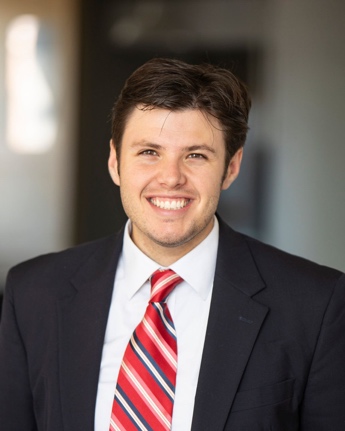 JACK CHRISTENSEN jackbchristensen@gmail.comWhere did you grow up? Des Moines, IA What college or secondary education did you attend? What is your degree or certification? Iowa State University What is your current job title and where do you work? Fixed Income Consultant – Charles Schwab What is your connection to Roosevelt? 
2015 Graduate What other boards or community organizations are you a part of? NAWhat are some skills or connections you possess that may be helpful for our board’s work? Connected with businesses around the metro. Played golf and helped set up events at Waveland when I worked there. What is your hidden talent? Being social. What is on your bucket list? Hike in Alaska Why did you choose to sit on the TRHS Foundation board? I wanted to get involved in my community at a young age and see a difference being made. 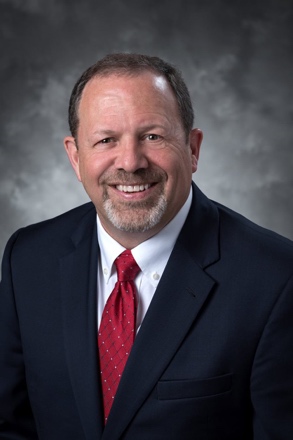 DAVE DYKSTRA davelouisa@msn.com Where did you grow up? North Central Iowa What college or secondary education did you attend? What is your degree or certification? Central College – BA Communications What is your current job title and where do you work? Financial Advisor – Corebridge Financial What is your connection to Roosevelt? 
I currently have a daughter that is a junior, also have a son that was in the graduating class of 2022. What other boards or community organizations are you a part of? None at this time. What are some skills or connections you possess that may be helpful for our board’s work? I am not afraid to pick up the phone to call alumni and tell the Roosevelt Foundation story. What is your hidden talent? I enjoy restoring classic cars. Currently restoring a 1969 Mercury Cougar. What is on your bucket list? Qualifying to show a car at the Muscle Car and Corvette National Show. Why did you choose to sit on the TRHS Foundation board? To help Roosevelt students have the same level of resources available as other students in the surrounding districts. 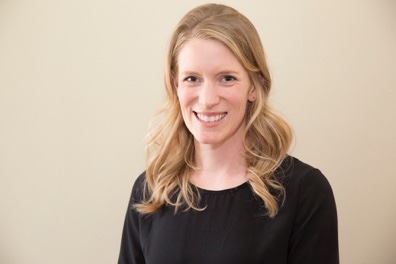 MARIE GERNES mgernes@gmail.comWhere did you grow up? Des Moines, IA What college or secondary education did you attend? What is your degree or certification? University of Iowa – BA
Delta State University (go Fighting Okra!) – MA in Education 
University of Iowa – Ph.D. in Teaching & Learning What is your current job title and where do you work? Adjunct Instructor for The University of Iowa, College of Education What is your connection to Roosevelt? 
Alum, neighbor, future parent. What other boards or community organizations are you a part of? Hubbell PTA, Waterbury Neighborhood BoardWhat are some skills or connections you possess that may be helpful for our board’s work? Happy to help with writing, design, editing, project planning. What is your hidden talent? Not really hidden with all the R Party’s bakers but… baking. What is on your bucket list? A hiking trip to New Zealand Why did you choose to sit on the TRHS Foundation board? To contribute to community support for strong public schools in Des Moines. 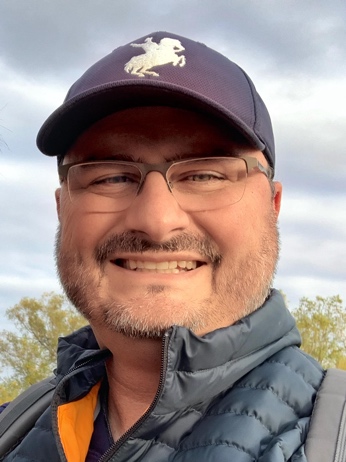 BRYAN HUGGINS Bryan.huggins@trhsfoundation.orgWhere did you grow up? Oahu, HI / Springfield, VA What college or secondary education did you attend? What is your degree or certification? Oklahoma State University  
What is your current job title and where do you work? Senior Architect, BBS Architects / Engineers  
What is your connection to Roosevelt? 
Our twins, Isabelle and Finn, are sophomores, Class of 2025; Our youngest, Isla, will be Class of 2031. What other boards or community organizations are you a part of? Lead DSMWhat are some skills or connections you possess that may be helpful for our board’s work? Design, graphics, construction process, strategic planning, dad jokes. What is your hidden talent? I play guitar. What is on your bucket list? Travel to New Zealand and Iceland.Why did you choose to sit on the TRHS Foundation board? Once I learned about the foundation’s work, I wanted to help students and staff fully realize the potential of their TRHS experience. 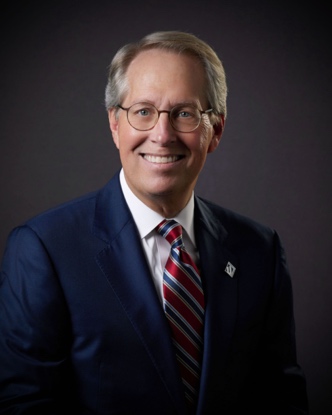 AJ JOHNSON Aj.johnson@mediacombb.netWhere did you grow up? Des Moines, IA What college or secondary education did you attend? What is your degree or certification? Wartburg College – BA; Drake University - MPAWhat is your current job title and where do you work? City Manager, City of Urbandale What is your connection to Roosevelt? 
1975 graduateWhat other boards or community organizations are you a part of? None at this time. What are some skills or connections you possess that may be helpful for our board’s work? Spending a career in the public sector has taught me the value of collaboration to accomplish a desired goal. What is your hidden talent? I am very good at listening and sorting out those items that are important to address. What is on your bucket list? To travel more. Why did you choose to sit on the TRHS Foundation board? As an alumnus, the Roosevelt experience was a key part of preparing me to move forward. I would like to assist in providing that same experience for current and future students. 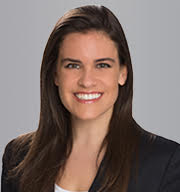 CHARLOTTE LOZIER charlottelozier@gmail.comWhere did you grow up? Des Moines, IA What college or secondary education did you attend? What is your degree or certification? Northwestern University – Majored in Communications, Minor Business Institutions What is your current job title and where do you work? Kathleen Stahl Travel What is your connection to Roosevelt? 
1998 graduate. Also, my father, mother, sister, and many uncles, aunts, and cousins attended. What other boards or community organizations are you a part of? Secretary – Colonial Dames, Des Moines BoroughWhat are some skills or connections you possess that may be helpful for our board’s work? Marketing, writing press releases, website editing. What is your hidden talent? Travel Planning. What is on your bucket list? African safari. Why did you choose to sit on the TRHS Foundation board? I 100% support the mission! To celebrate the tradition and shape the future of Roosevelt High School by advancing and supporting the students, faculty, alumni and Roosevelt community. 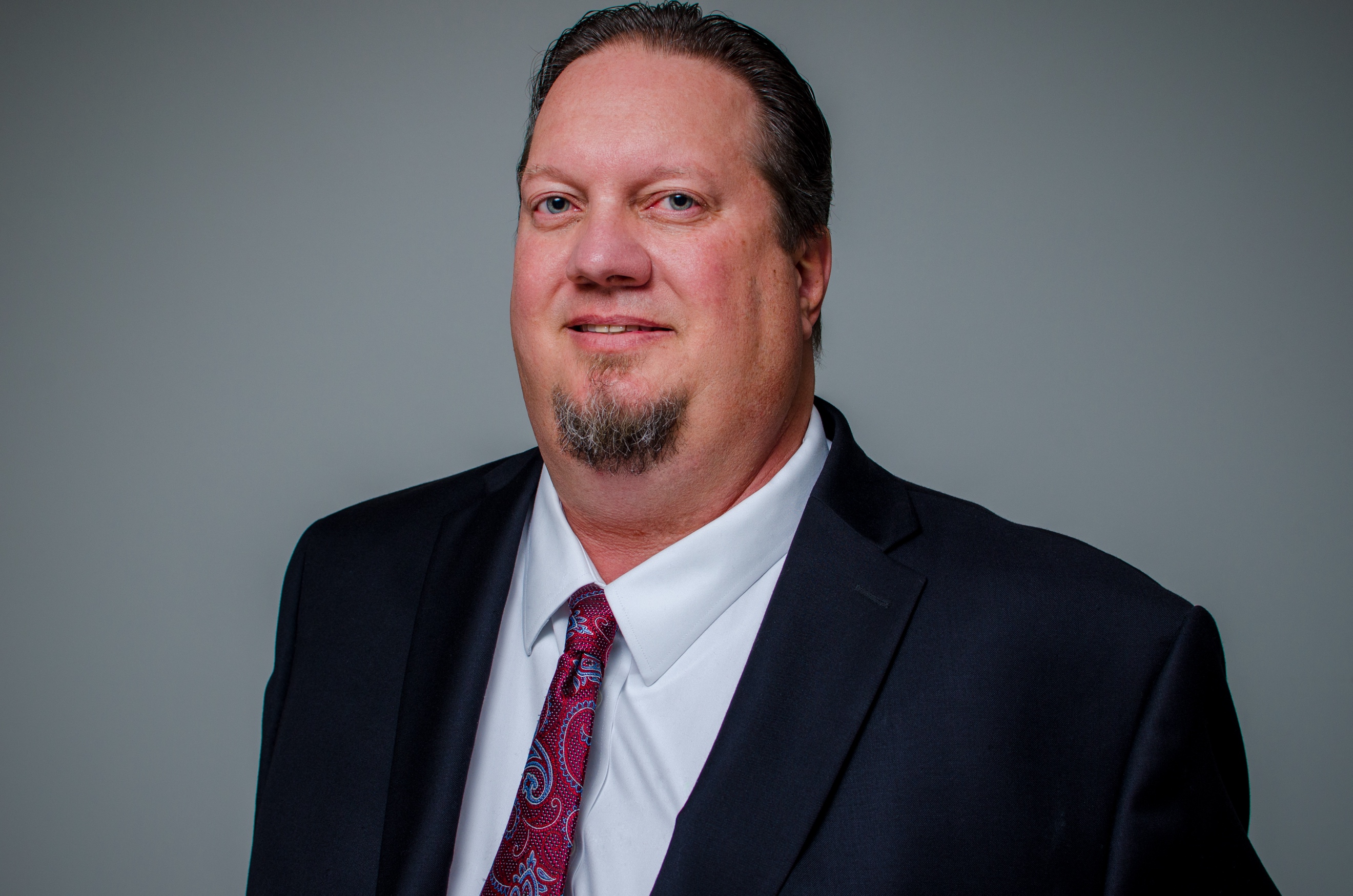 ERIK LUNDY Tru2cy@msn.comWhere did you grow up? Ames, IA What college or secondary education did you attend? What is your degree or certification? Iowa State University – Bachelor Community Regional Planning
Drake University – Masters Public Administration What is your current job title and where do you work? Zoning Enforcement Officer, City of Des MoinesWhat is your connection to Roosevelt? 
Daughters and nephew are alumni, twin niece and nephew attend. My wife Carrie teaches at Perkins Elementary (a feeder school). What other boards or community organizations are you a part of? None at this time. What are some skills or connections you possess that may be helpful for our board’s work? I have worked with most businesses and developers in Des Moines proper and have connections, particularly with the developer/design consultant community. What is your hidden talent? I’m a Karaoke and Trivia junkie What is on your bucket list? New Zealand Why did you choose to sit on the TRHS Foundation board? When I started, I was coming off of the Northwest Soccer Board as a longtime Director of Coaches. I wanted to keep giving back to my neighborhood community and still had a daughter attending Roosevelt. I was recruited by fellow Drake alum Natalie Pohlman a contract employee of the Foundation at that time.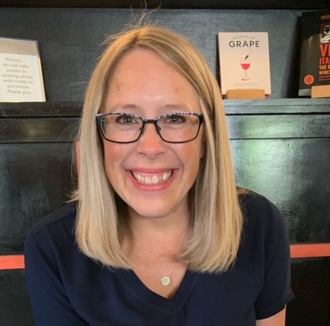 
KATE MEAD  katesmead@gmail.comWhere did you grow up? Des Moines, IA What college or secondary education did you attend? What is your degree or certification? St. Olaf College – BA of Psychology and Elementary Teaching Degree What is your current job title and where do you work? Advanced Learning Program Consultant – Des Moines Public Schools What is your connection to Roosevelt? 
I come from a family line that all went to Roosevelt. I also work for DMPS and my two girls will attend Roosevelt starting in the Fall of 2023. What other boards or community organizations are you a part of? I volunteer throughout the year with different organizations and support my church. What are some skills or connections you possess that may be helpful for our board’s work? As an educator, I am passionate about education and believe strongly in our community supporting our local schools. I am a team player and love to connect with fellow alum. What is your hidden talent? I make a mean scotcheroo! What is on your bucket list? I can’t wait to pull oysters straight from the ocean and eat them right there with a sip of champagne. Why did you choose to sit on the TRHS Foundation board? I want to give back to the school that gave me so much. Plus, my children will attend TRHS. 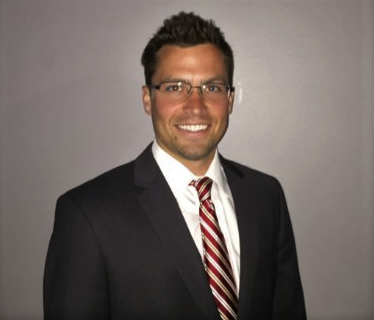 NATE NIELSENNnielsen.iowa@gmail.comWhere did you grow up? Des Moines, IA What college or secondary education did you attend? What is your degree or certification? University of Iowa – Finance & Management What is your current job title and where do you work? Mortgage Consultant – Wells Fargo What is your connection to Roosevelt? 
AlumniWhat other boards or community organizations are you a part of? None at this time. What are some skills or connections you possess that may be helpful for our board’s work? Skills: organization, written and verbal communication, sales. Born and raised in Des Moines, so somewhat familiar with the community and the people in it. All of which can be used for outreach. What is your hidden talent? Playing the tuba.What is on your bucket list? Visit the Egyptian pyramids. Why did you choose to sit on the TRHS Foundation board? The capital campaign and to have an impact on students and the Roosevelt community. 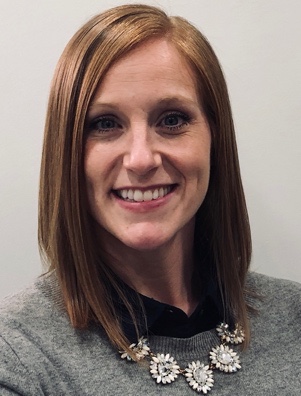 DANIELLE ROECKER Danielle.roecker@trhsfoundation.orgWhere did you grow up? Shelby, IA What college or secondary education did you attend? What is your degree or certification? Iowa State University – Bachelor’s Degree Management Information Systems & Graduate Certificate in Human-Computer Interaction Colorado Technical University – masters of business Administration What is your current job title and where do you work? IT Delivery Leader with Accenture (a Global Consulting firm)What is your connection to Roosevelt? 
Two children at Roosevelt: Abbie (Class of ’25) and Graham (Class of ’26)What other boards or community organizations are you a part of? Rider Club Softball What are some skills or connections you possess that may be helpful for our board’s work? I have served on a variety of educational, sports and corporate boards that have given me great perspective on engaging volunteers, working towards a vision and making progress even when funds are limited. What is your hidden talent? Finding basically anything on the internet. What is on your bucket list? Visit all 10 Wonders of the World. Why did you choose to sit on the TRHS Foundation board? I have a passion for helping our community and especially our educational system. The TRHS Foundation is filled with such a talented group of individuals and it is an honor to serve with them. 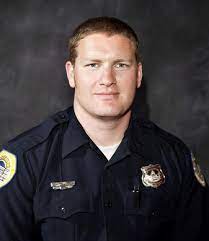 TED STROOPE tlstroope@dmgov.orgWhere did you grow up? Des Moines, IA What college or secondary education did you attend? What is your degree or certification? Kansas State University – BS Construction Science and Management 
Iowa State University – MCRP Community and Regional Planning 
What is your current job title and where do you work? Lieutenant – Des Moines Police Department 
What is your connection to Roosevelt? 
1999 Alumni; Two children in the feeder system. What other boards or community organizations are you a part of? President of Des Moines Police Gold Braid Organization What are some skills or connections you possess that may be helpful for our board’s work? Project Management What is your hidden talent? NAWhat is on your bucket list? NAWhy did you choose to sit on the TRHS Foundation board? To have a better school experience for my kids. Why did you choose to sit on the TRHS Foundation board? When I started, I was coming off of the Northwest Soccer Board as a longtime Director of Coaches. I wanted to keep giving back to my neighborhood community and still had a daughter attending Roosevelt. I was recruited by fellow Drake alum Natalie Pohlman a contract employee of the Foundation at that time.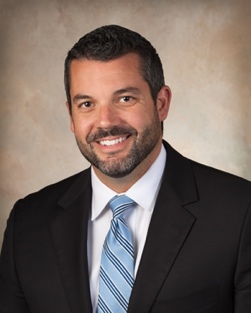 ZACH STUBBS stubbszd@gmail.comWhere did you grow up? Des Moines, IA What college or secondary education did you attend? What is your degree or certification? Westminster College - BA Business Administration What is your current job title and where do you work? Senior Vice President – West Bank What is your connection to Roosevelt 2003 Graduate What other boards or community organizations are you a part of? Blank Children’s Hospital Board of Directors
Iowa Bankers Board of Directors 
Interchange Breakfast Club What are some skills or connections you possess that may be helpful for our board’s work? Finance/Banking What is your hidden talent? Pilot 11+ years – airplane owner What is on your bucket list? Sail around the Bahamas Why did you choose to sit on the TRHS Foundation board? Roosevelt shaped me into who I am today. 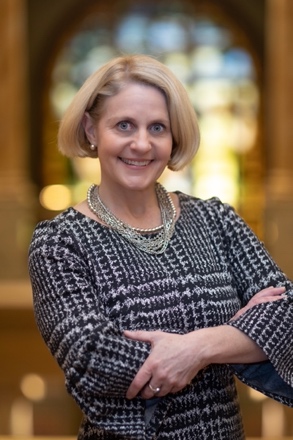 HEATHER WELCH PURI hwpuri@gmail.comWhere did you grow up? Des Moines, IA What college or secondary education did you attend? What is your degree or certification? Stanford University – BA in Quantitative Economics
Kellogg Graduate School of Management – MBA (finance and strategy emphases) What is your current job title and where do you work? Capital Markets – Director of Finance & Strategy at Peoples Company What is your connection to Roosevelt? 
1988 graduate; both sons attend/attended Roosevelt. What other boards or community organizations are you a part of? None at this time. What are some skills or connections you possess that may be helpful for our board’s work? Finance background, high level of attention to detail. What is your hidden talent? Photography What is on your bucket list? Travel to Spain and Southeast AsiaWhy did you choose to sit on the TRHS Foundation board? When I started, I was coming off of the Northwest Soccer Board as a longtime Director of To give back to the Roosevelt community and help provide the best resources and learning experiences for current and future TRHS students. 